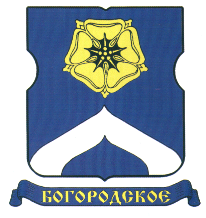 СОВЕТ ДЕПУТАТОВМУНИЦИПАЛЬНОГО ОКРУГА БОГОРОДСКОЕРЕШЕНИЕ14.06.2016  г. № 09/06О согласовании проекта распоряжения Департамента городского имущества города Москвы «О предварительном согласовании предоставления земельного участка по адресу: г. Москва, Погонный пр-д, влд. 3-1»В соответствии с пунктом 1 части 4 статьи 1 Закона города Москвы от 11.07.2012г. № 39 «О наделении органов местного самоуправления муниципальных округов в городе Москве отдельными полномочиями города Москвы, на основании обращения и.о. главы управы района Богородское от 08.06.2016 года № БГ-13-1423/6 исх,Совет депутатов муниципального округа Богородское решил:Согласовать проект распоряжения Департамента городского имущества города Москвы «О предварительном согласовании предоставления земельного участка по адресу: г. Москва, Погонный пр-д, влд. 3-1»Направить настоящее решение в Префектуру Восточного административного округа города Москвы, Департамент территориальных органов исполнительной власти города Москвы и управу района Богородское в течение 3 дней со дня его принятия. 3. Опубликовать настоящее решение в бюллетене «Московский муниципальный вестник» и разместить на официальном сайте муниципального округа Богородское www.bogorodskoe-mo.ru.4. Контроль за исполнением настоящего решения возложить на главу муниципального округа Богородское Воловика К.Е.Глава муниципального округа Богородское     			                      К.Е. Воловик